Supplementary MaterialSupplementary  TablesTable 1 Primers needed in the experimentSupplementary Figures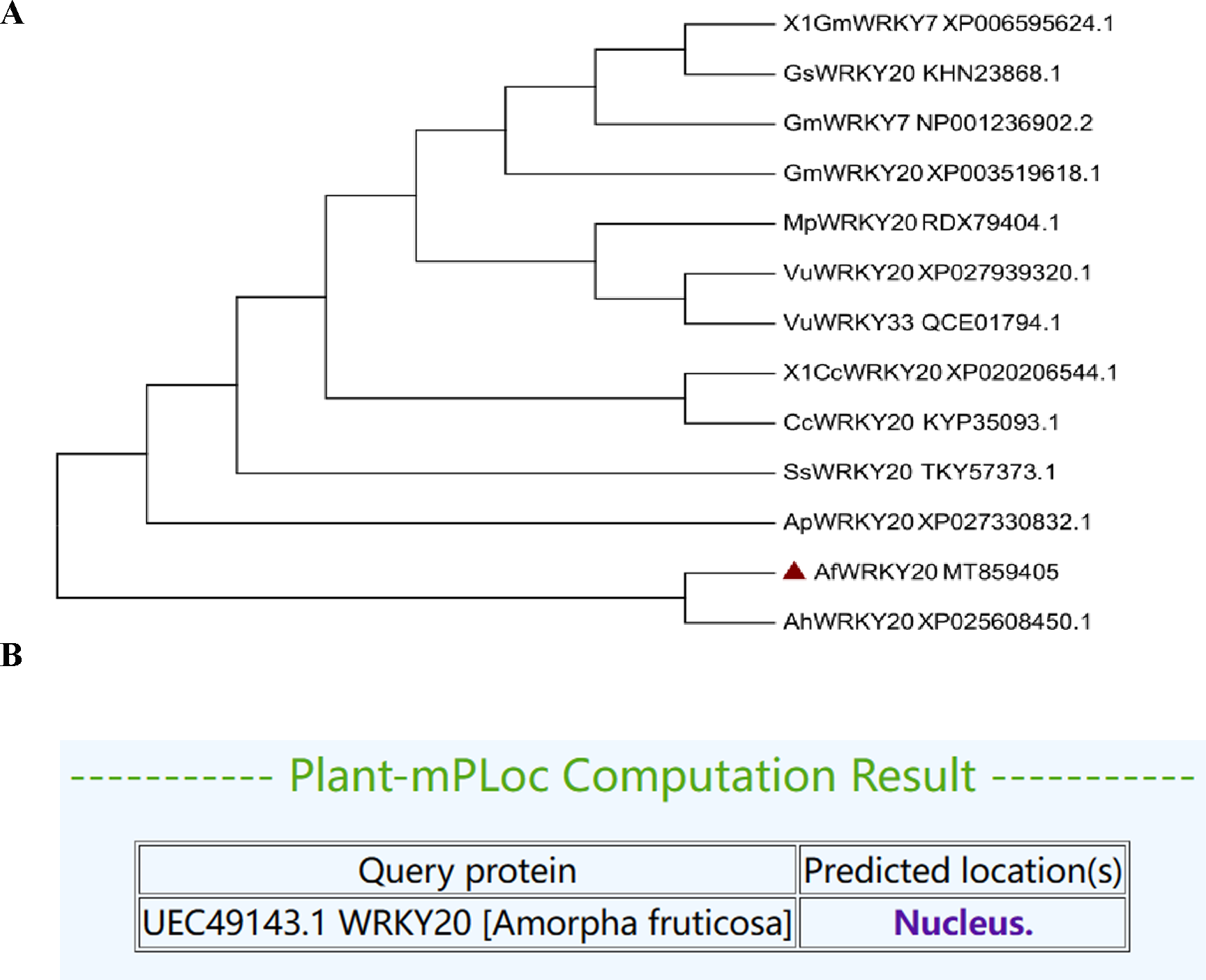 Supplementary Figure 1. (A) AfWRKY20 protein phylogenetic tree.Note:Spatholobus suberectus;Glycine max;Cajanus cajan;Abrus precatorius;Mucuna pruriens;Vigna unguiculata;Arachis hypogaea;Glycine soja.(B) Predicted subcellular localization of AfWRKY20 protein.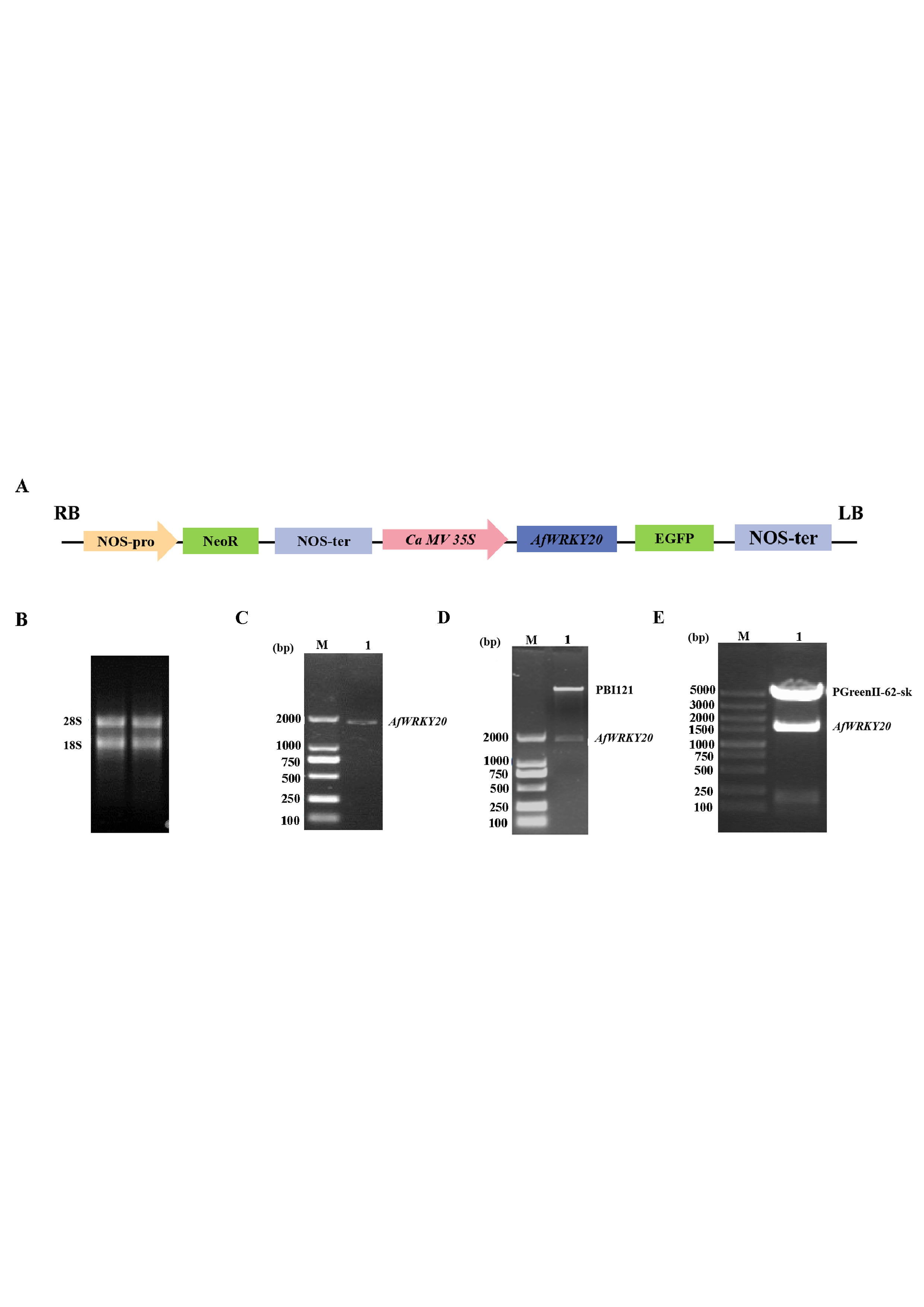 Supplementary Figure 2. (A) Diagram of PBI121-AfWRKY20-GFP.(B) Extraction of total RNA from Amorpha fruticosa leaves.(C) PCR amplification product electrophoresis detection.(D) Identification of PBI121::AfWRKY20::GFP digest.(E):Identification of PGreenⅡ-62-sk::AfWRKY20 digest.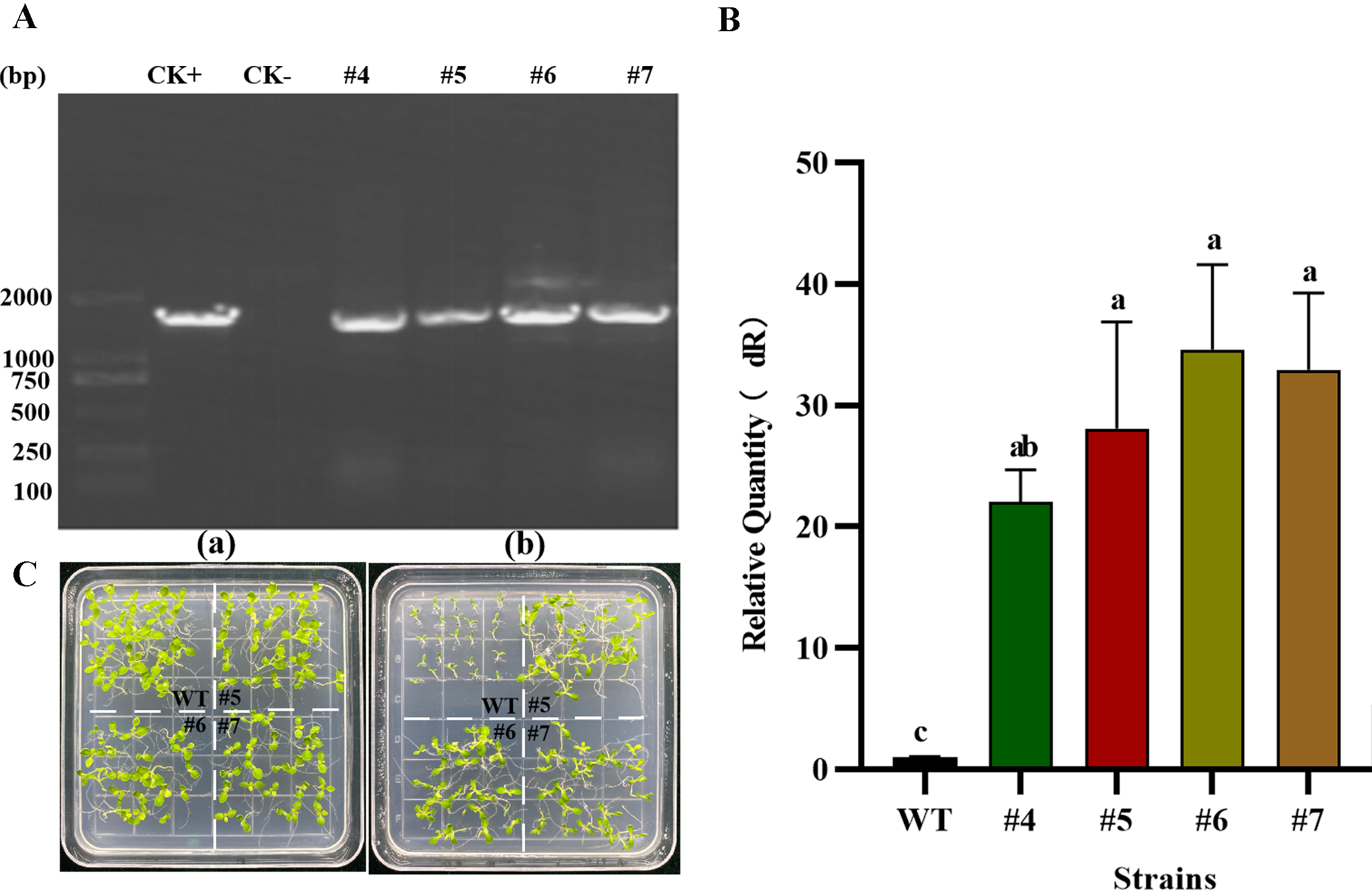 Supplementary Figure 3. (A) PCR identification of transgenic plants. (B) Relative expression analysis of AfWRKY20 transgenic tobacco. (C) (a):1/2MS medium；(b):Kana resistance screening of overexpressed AfWRKY20 tobacco transformed seedlings.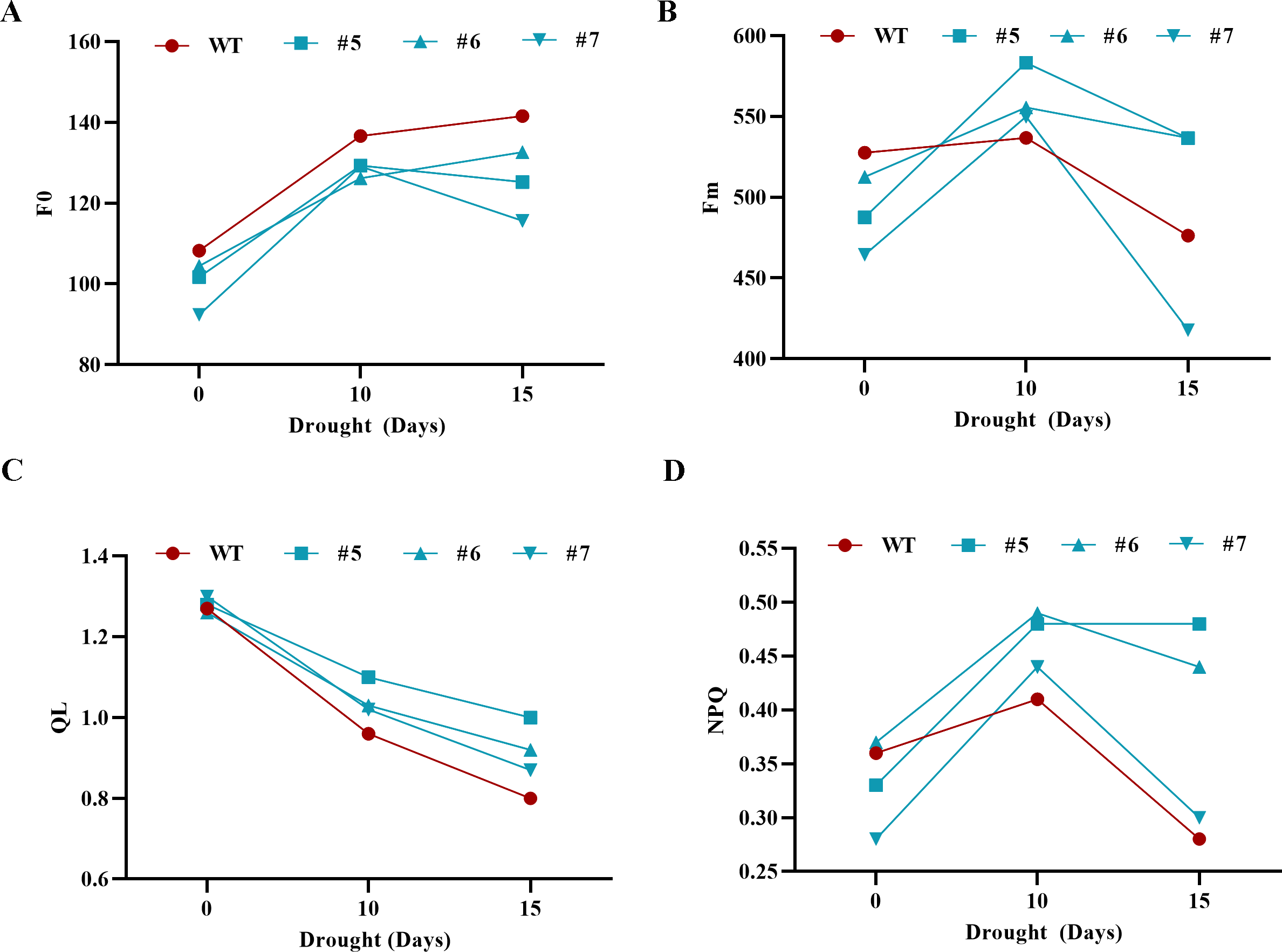 Supplementary Figure 4. Changes in chlorophyll fluorescence parameters of tobacco under natural drought stress for 15 days.(A) Variation of the minimum fluorescence yield (F0) in the absence of photosynthetic light. (B) Variation of maximum fluorescence yield (Fm) in the absence of photosynthetic light.  (C) Variation of the proportion of open PSII reaction centers (QL).(D)Non-photochemical quenching（NPQ）.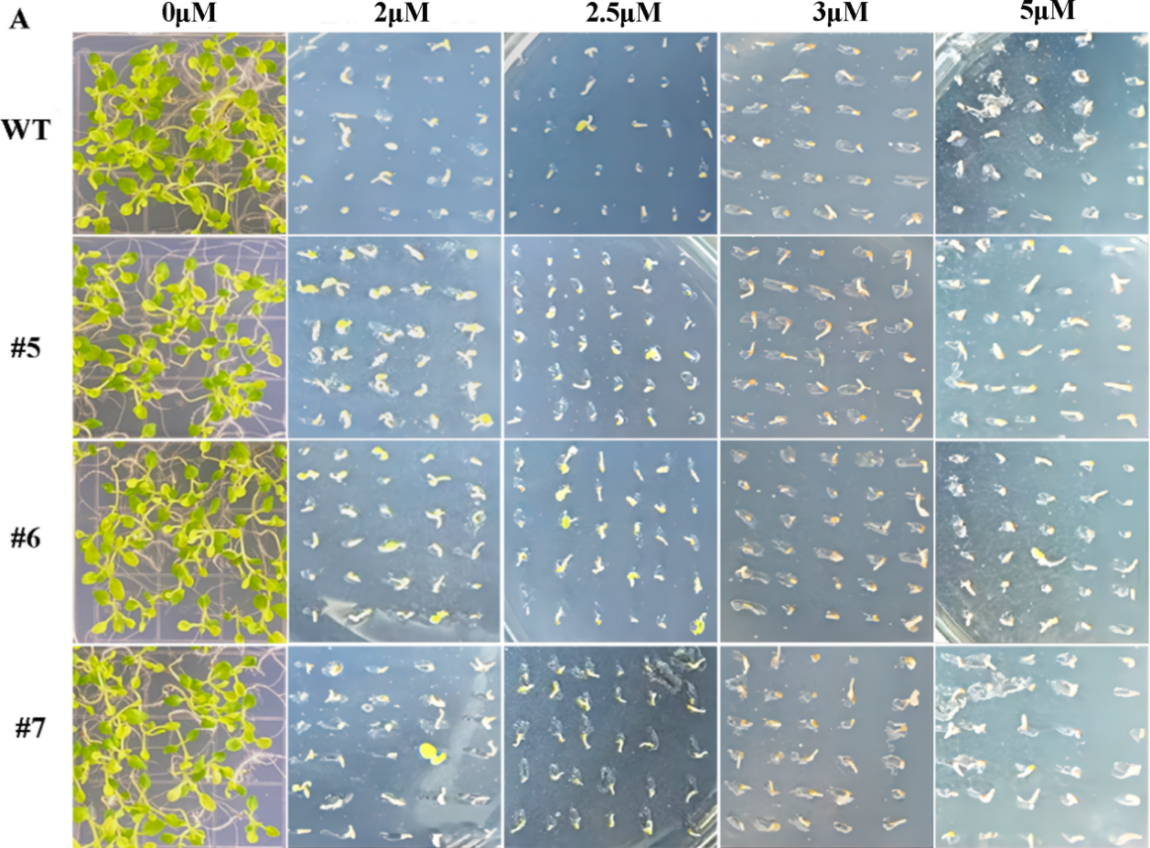 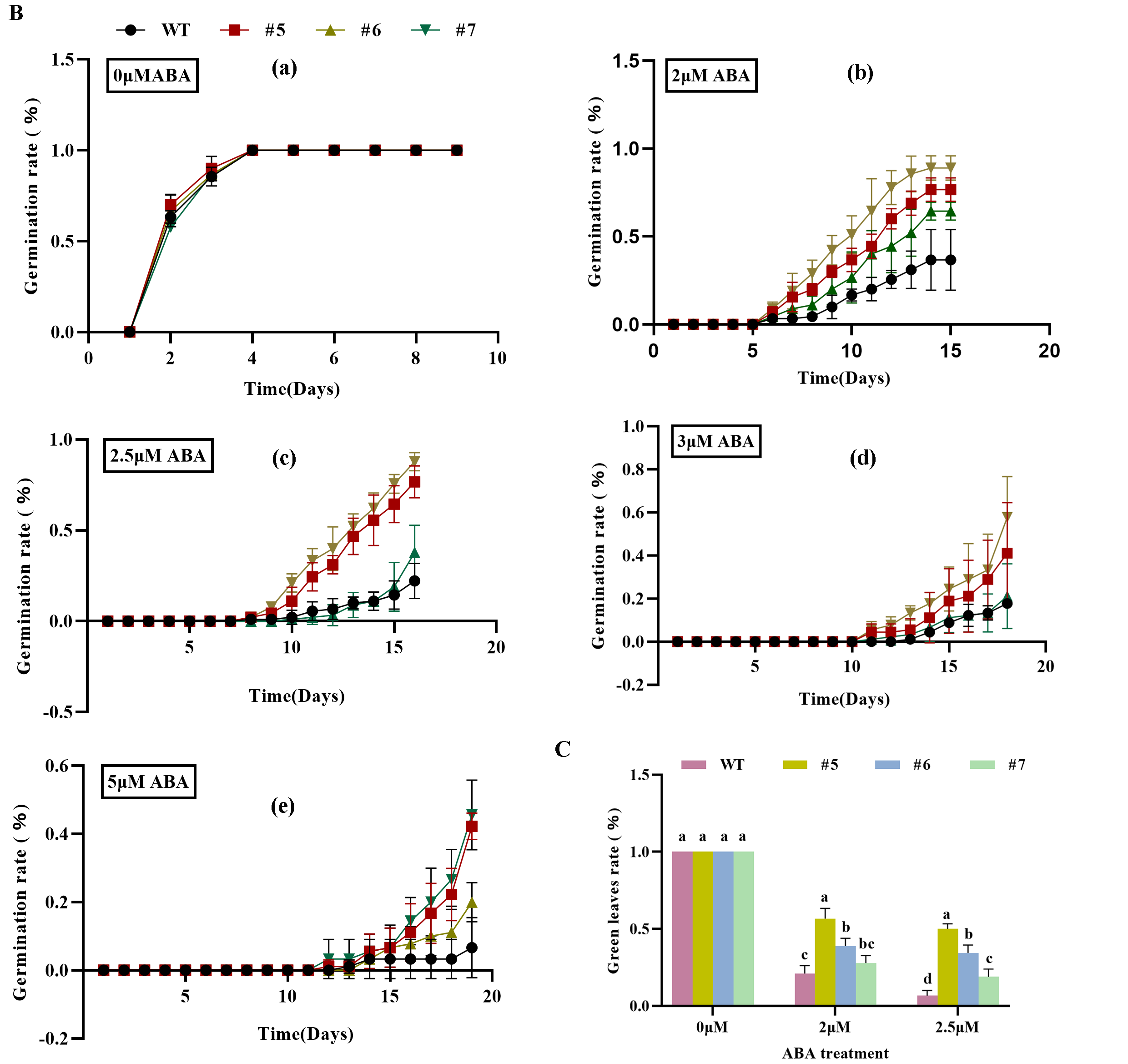 Supplementary Figure 5. Analysis of green leaf rate and germination rate of overexpression strain AfWRKY20 under different concentrations of ABA stress.(A) Germination phenotype of sorbitol treatment simulating drought treatment.(B) Measurement of plant germination rate.(C) Measurement of plant green leaf rate.Error bars indicate standard errors of three biological replicates, which are significantly different at the p<0.05 level.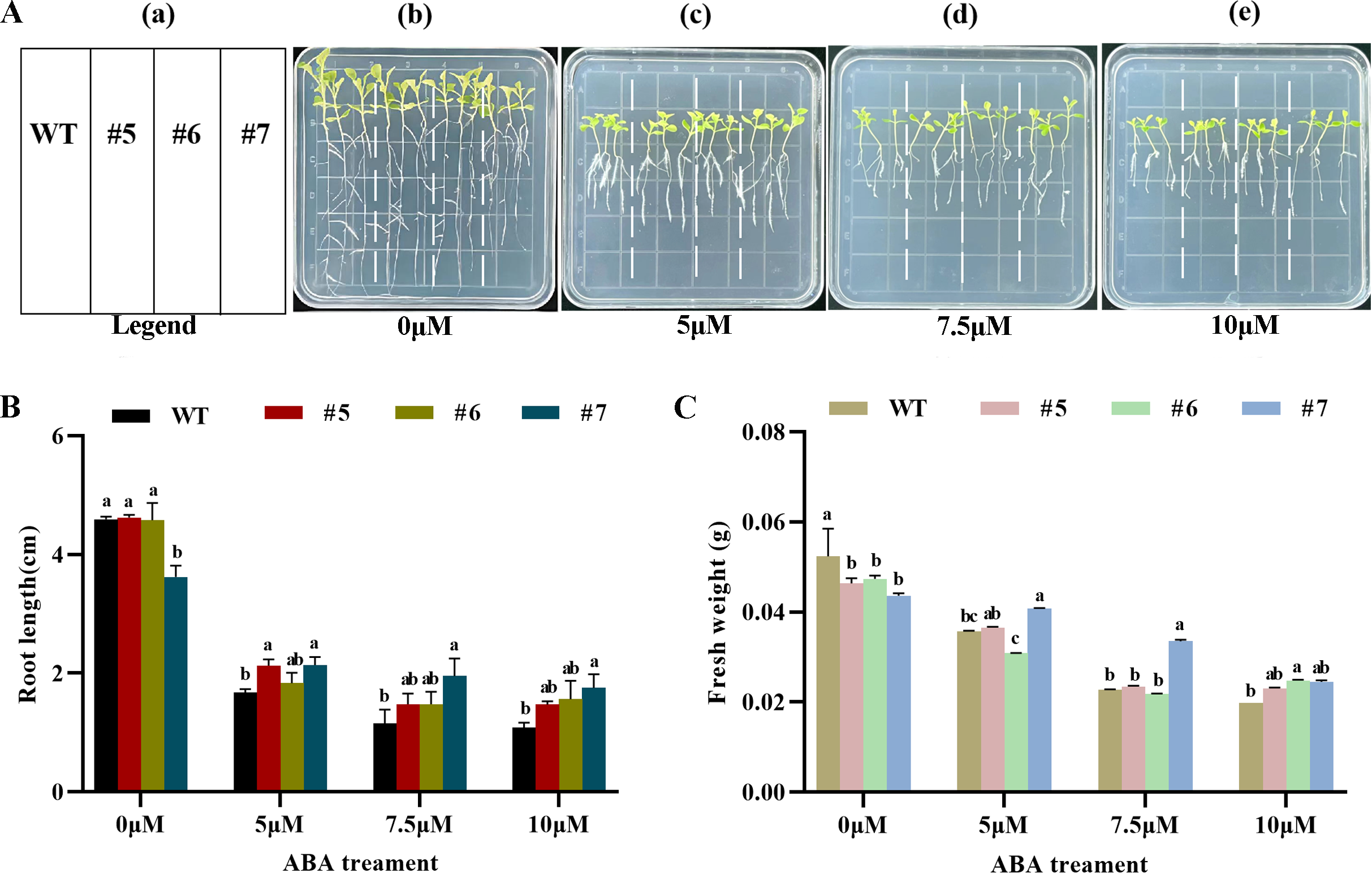 Supplementary Figure 6. Analysis of fresh weight and root length of overexpression strain AfWRKY20 under different concentrations of ABA stress. WT: wild-type plants; #5, #6 and #7 are three different overexpression strains. (A) Phenotype of ABA stress.(B) Plant root length measurement data.(C) Plant fresh weight measurement data. Error lines indicate standard errors of three biological replicates, which are significantly different at the p<0.05 level.Primer namePrimer Sequence (5'-3')FunctionAfWRKY20-F1TCTAGACTATGAACGGAGCTACCACCGene CloningAfWRKY20-R1GTCGACATGGACCCGTTAGTATTCTAfTubu.FACAAGGCGGTTAAGGTTGGTAmorpha fruticosa internal reference genesAfTubu.RGTTCTGGGCTTGGTTCCCTTqAfWRKY20 FGAGTCCGACGTCGTTTTTGGReal-time quantitativespecific primersqAfWRKY20 RTTCAACAGGAGCACTAGCCCW-box F1GGAACTTGACCTTGACCTTAGGGCTGCAGGAATTCGProbe primers forthe W-box of EMSAW-box R1CGAATTCCTGCAGCCCCTAAGGTCAAGGTCAAGTCCW-box FGGGCCCCCCCTCGAGGTCGACCGTTGACCGTTGACCGAGTTGACTTTTTTAGW-box probe primer forthe Dual LUC activityW-box RCGCTCTAGAACTAGTGGATCCTAAAAAAGTCAACTCGGTCAACGGTCAACGCmWbox FGGGCCCCCCCTCGAGGTCGACCGTAGACGGTAGACGGAGTAGACGTTTTTAGmW-box probe primer for dual LUC activitymWbox R CGCTCTAGAACTAGTGGATCCTAAAAACGTCTACTCCGTCTACCGTCTACGCAfWRKY20-62-SK FCGCTCTAGAACTAGTGGATCCATGAACGGAGCTACCACCAAGene primers for Double LUC activityAfWRKY20-62-SK RGGTACCGGGCCCCCCCTCGAGGTCGACTCATGGACCCGTTAGTATTCTTCNbActin FCTGCTGGAATTCACGAAACATabacco  internal reference  genesNbActin RGCCACCACCTTGATCTTCATNbSOD FCTCCTACCGTCGCCAAATReal-time quantitativespecific primersNbSOD RGCCCAACCAAGAGAACCCNbCAT FAGGTACCGCTCATTCACACCReal-time quantitativespecific primersNbCAT RAAGCAAGCTTTTGACCCAGANbPOD FTCCTGGAGTTGTTGCCTTGCTAGReal-time quantitativespecific primersNbPOD RGCTTAGTCCTCTTGTCCGTTGCTA